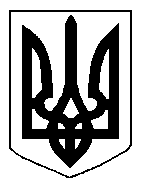 БІЛОЦЕРКІВСЬКА МІСЬКА РАДА	КИЇВСЬКОЇ ОБЛАСТІ	Р І Ш Е Н Н Явід 21 грудня 2017 року                                                                                № 1777-42-VIIПро звіт постійної комісії з питань житлової політики, комунального господарства, транспорту і  зв’язку, природокористування, охорони довкілля та енергозбереженняРозглянувши звернення від  12 грудня 2017 року № 2-17-479 та звіт постійної комісії з питань житлової політики, комунального господарства, транспорту і  зв’язку, природокористування, охорони довкілля та енергозбереження відповідно до п. 11 ч. 1 ст. 26 Закону України «Про місцеве самоврядування в Україні», п. 34 Положення про постійні комісії Білоцерківської міської ради, затвердженого рішенням міської ради від 11 грудня 2015 року №  08-02-VII, міська рада вирішила:1. Звіт постійної комісії з питань житлової політики, комунального господарства, транспорту і  зв’язку, природокористування, охорони довкілля та енергозбереження взяти до відома.Міський голова                                                                                       Г.А. Дикий